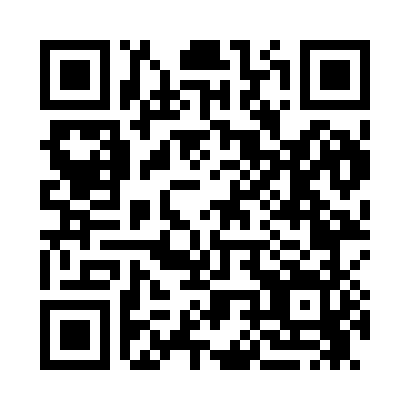 Prayer times for Tango, West Virginia, USAMon 1 Jul 2024 - Wed 31 Jul 2024High Latitude Method: Angle Based RulePrayer Calculation Method: Islamic Society of North AmericaAsar Calculation Method: ShafiPrayer times provided by https://www.salahtimes.comDateDayFajrSunriseDhuhrAsrMaghribIsha1Mon4:366:081:325:268:5510:272Tue4:376:091:325:278:5510:273Wed4:376:091:325:278:5510:274Thu4:386:101:325:278:5410:265Fri4:396:101:325:278:5410:266Sat4:406:111:335:278:5410:257Sun4:406:121:335:278:5410:258Mon4:416:121:335:278:5310:249Tue4:426:131:335:278:5310:2410Wed4:436:141:335:278:5310:2311Thu4:446:141:335:278:5210:2212Fri4:456:151:335:278:5210:2213Sat4:466:161:345:278:5110:2114Sun4:476:161:345:278:5110:2015Mon4:486:171:345:278:5010:1916Tue4:496:181:345:278:5010:1917Wed4:506:181:345:278:4910:1818Thu4:516:191:345:278:4810:1719Fri4:526:201:345:278:4810:1620Sat4:536:211:345:278:4710:1521Sun4:546:221:345:278:4610:1422Mon4:556:221:345:278:4610:1323Tue4:566:231:345:278:4510:1224Wed4:576:241:345:278:4410:1125Thu4:586:251:345:268:4310:0926Fri5:006:261:345:268:4210:0827Sat5:016:261:345:268:4210:0728Sun5:026:271:345:268:4110:0629Mon5:036:281:345:268:4010:0530Tue5:046:291:345:258:3910:0331Wed5:056:301:345:258:3810:02